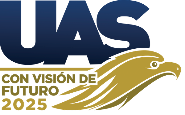 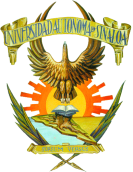 FORMATO DE REPORTE MENSUAL PROGRAMA DE PRÁCTICAS PROFESIONALESPeriodo ReportadoDía al Día de mes de añoPara ser elaborado por el Practicante ProfesionalUNIVERSIDAD AUTÓNOMA DE SINALOADirección General de Vinculación y Relaciones InternacionalesNombre de la Unidad AcadémicaDatos GeneralesDatos GeneralesUnidad Receptora:Perfil y Nombre completo del Responsable de proyecto:Cargo:Correo electrónico:Nombre completo del Practicante:Número de Cuenta:Descripción de las Actividades y/o Conceptos realizados por semanaObservaciones  y/o Comentarios Agregue alguna observación y/o comentario sobre las actividades o procesos que contribuya al desarrollo de la estancia y/o proyecto Responsable Unidad ReceptoraResponsable de Prácticas ProfesionalesNombre, CargoNombre, CargoUnidad ReceptoraUnidad AcadémicaProfesor Asesor de Prácticas ProfesionalesNombre Completo del PracticanteNúmero de Cuenta:Nombre, Cargo y Unidad Académica